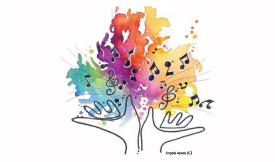 PROGRAMMAZIONE  PER COMPETENZE DEL CONSIGLIO DELLA CLASSE  	ANNO SCOLASTICO 2020/2021PRIMA PARTE: ANALISI DELLA SITUAZIONE DI PARTENZAProfilo generale della classeCORDINATOREPARTE SECONDAOBIETTIVI FORMATIVI   E COMPETENZE TRASVERSALI DA RAGGIUNGERE (Decreto ministeriale n. 139/07)COMPETENZE DI BASE TRASVERSALI COMUNI AI QUATTRO ASSI CULTURALI:SCELTA DEI MODULI O DELLE UNITA’ DI APPRENDIMENTO O DELLE ATTIVITA’ LABORATORIALI IN CUI ARTICOLARE I CONTENUTI PER IL RAGGIUNGIMENTO DI COMPETENZE PLURIDISCIPLINARI E TRASVERSALI CLASSI 5NUCLEI DISCIPLINARI DI EDUCAZIONE CIVICA IN relazione alle Linee Guida, adottate in applicazione della legge 20 agosto 2019, n. 92 recante “Introduzione dell’insegnamento scolastico dell’educazione civica”PARTE TERZA3.  METODOLOGIE, MEZZI, STRUMENTI, SPAZI E TIPOLOGIA DI VERIFICHEPer gli indicatori e descrittori relativi si rimanda alle programmazioni dei Dipartimenti e/o ai piani singoli docenti.Il CoordinatoreIl Consiglio di classeMATERIADOCENTIMATERIADOCENTICOMPOSIZIONE DELLA CLASSECOMPOSIZIONE DELLA CLASSECOMPOSIZIONE DELLA CLASSECOMPOSIZIONE DELLA CLASSECOMPOSIZIONE DELLA CLASSECOMPOSIZIONE DELLA CLASSEAlunni iscrittin.di cui ripetentin.altre sezionin.di cui femminen.di cui promossi a giugnon.da altri indirizzin.di cui maschin.di cui diversamente abilin.da altri istitutin. di cui DSA/BESn.1.LIVELLO COMPORTAMENTALE (eventualmente in %)1.LIVELLO COMPORTAMENTALE (eventualmente in %)1.LIVELLO COMPORTAMENTALE (eventualmente in %)1.LIVELLO COMPORTAMENTALE (eventualmente in %)1.LIVELLO COMPORTAMENTALE (eventualmente in %)1.LIVELLO COMPORTAMENTALE (eventualmente in %)1.LIVELLO COMPORTAMENTALE (eventualmente in %)1.LIVELLO COMPORTAMENTALE (eventualmente in %)DisciplinatoAttentoPartecipeMotivatoIndisciplinatoDistrattoPassivoDemotivatoEventuali altre osservazioni sul comportamento e la frequenzaEventuali altre osservazioni sul comportamento e la frequenzaEventuali altre osservazioni sul comportamento e la frequenzaEventuali altre osservazioni sul comportamento e la frequenzaEventuali altre osservazioni sul comportamento e la frequenzaEventuali altre osservazioni sul comportamento e la frequenzaEventuali altre osservazioni sul comportamento e la frequenzaEventuali altre osservazioni sul comportamento e la frequenza2.  RAPPORTI INTERPERSONALI (eventualmente in %)2.  RAPPORTI INTERPERSONALI (eventualmente in %)2.  RAPPORTI INTERPERSONALI (eventualmente in %)2.  RAPPORTI INTERPERSONALI (eventualmente in %)2.  RAPPORTI INTERPERSONALI (eventualmente in %)2.  RAPPORTI INTERPERSONALI (eventualmente in %)2.  RAPPORTI INTERPERSONALI (eventualmente in %)Disponibilità alla collaborazioneAltaMediaBassaOsservazione delle regoleAltaMediaBassaDisponibilità alla discussioneAltaMediaBassaDisponibilità ad un rapporto equilibratoAltaMediaBassaEventuali altre osservazioni sul clima relazionaleEventuali altre osservazioni sul clima relazionaleEventuali altre osservazioni sul clima relazionaleEventuali altre osservazioni sul clima relazionaleEventuali altre osservazioni sul clima relazionaleEventuali altre osservazioni sul clima relazionaleEventuali altre osservazioni sul clima relazionale3.  IMPEGNO (eventualmente in %)3.  IMPEGNO (eventualmente in %)3.  IMPEGNO (eventualmente in %)3.  IMPEGNO (eventualmente in %)3.  IMPEGNO (eventualmente in %)3.  IMPEGNO (eventualmente in %)NotevoleSoddisfacenteAccettabileDiscontinuoDeboleNulloEventuali altre osservazioni sull’impegno in classe e a casaEventuali altre osservazioni sull’impegno in classe e a casaEventuali altre osservazioni sull’impegno in classe e a casaEventuali altre osservazioni sull’impegno in classe e a casaEventuali altre osservazioni sull’impegno in classe e a casaEventuali altre osservazioni sull’impegno in classe e a casa4.  PARTECIPAZIONE AL DIALOGO EDUCATIVO (eventualmente in %)4.  PARTECIPAZIONE AL DIALOGO EDUCATIVO (eventualmente in %)4.  PARTECIPAZIONE AL DIALOGO EDUCATIVO (eventualmente in %)4.  PARTECIPAZIONE AL DIALOGO EDUCATIVO (eventualmente in %)4.  PARTECIPAZIONE AL DIALOGO EDUCATIVO (eventualmente in %)4.  PARTECIPAZIONE AL DIALOGO EDUCATIVO (eventualmente in %)4.  PARTECIPAZIONE AL DIALOGO EDUCATIVO (eventualmente in %)4.  PARTECIPAZIONE AL DIALOGO EDUCATIVO (eventualmente in %)CostruttivoAttivoRicettivoContinuoDiscontinuoDispersivoOpportunisticoDi disturboEventuali osservazioni sull’interesse, la partecipazione alle attività:Eventuali osservazioni sull’interesse, la partecipazione alle attività:Eventuali osservazioni sull’interesse, la partecipazione alle attività:Eventuali osservazioni sull’interesse, la partecipazione alle attività:Eventuali osservazioni sull’interesse, la partecipazione alle attività:Eventuali osservazioni sull’interesse, la partecipazione alle attività:Eventuali osservazioni sull’interesse, la partecipazione alle attività:Eventuali osservazioni sull’interesse, la partecipazione alle attività:5.  LIVELLO COGNITIVO5.  LIVELLO COGNITIVO5.  LIVELLO COGNITIVO5.  LIVELLO COGNITIVO5.  LIVELLO COGNITIVO5.  LIVELLO COGNITIVO5.  LIVELLO COGNITIVO5.  LIVELLO COGNITIVO5.  LIVELLO COGNITIVO5.  LIVELLO COGNITIVO5.  LIVELLO COGNITIVOAltoMedio altoMedioMedio bassoBassoBassoRilevato attraversoRilevato attraversoRilevato attraversoRilevato attraversoRilevato attraversoRilevato attraversoRilevato attraversoRilevato attraversoRilevato attraversoRilevato attraversoRilevato attraversoProve di ingressoValutazioniInformazioni Scuola MediaInformazioni Scuola MediaInformazioni Scuola MediaInformazioni Scuola MediaInformazioni Scuola MediaOBIETTIVI EDUCATIVI MINIMIIn particolare, il Consiglio di Classe stabilisce i seguenti obiettivi educativi minimi di scolarizzazione:OBIETTIVI EDUCATIVI MINIMIIn particolare, il Consiglio di Classe stabilisce i seguenti obiettivi educativi minimi di scolarizzazione:OBIETTIVI EDUCATIVI MINIMIIn particolare, il Consiglio di Classe stabilisce i seguenti obiettivi educativi minimi di scolarizzazione:OBIETTIVI EDUCATIVI MINIMIIn particolare, il Consiglio di Classe stabilisce i seguenti obiettivi educativi minimi di scolarizzazione:OBIETTIVI EDUCATIVI MINIMIIn particolare, il Consiglio di Classe stabilisce i seguenti obiettivi educativi minimi di scolarizzazione:OBIETTIVI EDUCATIVI MINIMIIn particolare, il Consiglio di Classe stabilisce i seguenti obiettivi educativi minimi di scolarizzazione:OBIETTIVI EDUCATIVI MINIMIIn particolare, il Consiglio di Classe stabilisce i seguenti obiettivi educativi minimi di scolarizzazione:OBIETTIVI EDUCATIVI MINIMIIn particolare, il Consiglio di Classe stabilisce i seguenti obiettivi educativi minimi di scolarizzazione:Rispetto delle regoleCorrettezza nella relazione educativa e didatticaContinuità nella frequenzaAutocontrolloASSI CULTURALIDISCIPLINE CHE CONCORRERANNO ALLA ACQUISZIONE DELLE COMPETENZE INTERDISCIPLINARIASSE DEI LINGUAGGIPadroneggiare gli strumenti espressivi ed argomentativi indispensabili per gestire interazione comunicativa verbale in vari contestiLeggere, comprendere ed interpretare testi scritti di vario tipoProdurre testi di vario tipo in relazione a differenti scopi comunicativiUtilizzare gli strumenti fondamentali per una fruizione consapevole del patrimonio artistico e letterarioUtilizzare e produrre testi multimedialiASSE MATEMATICOUtilizzare le tecniche e le procedure del calcolo aritmetico ed algebrico, rappresentandole anche sotto forma graficaConfrontare ed analizzare figure geometriche, individuando invarianti e relazioni. Individuare le strategie appropriate per la soluzione di problemiAnalizzare dati e interpretarli sviluppando deduzioni e ragionamenti sugli stessi anche con l’ausilio di rappresentazioni grafiche, usando consapevolmente gli strumenti di calcolo e le potenzialità offerte da applicazioni specifiche di tipo informatico ASSE SCIENTIFICO TECNOLOGICOOsservare, descrivere ed analizzare fenomeni appartenenti alla naturale e artificiale e riconoscere nelle sue varie forme i concetti di sistema e di complessitàAnalizzare qualitativamente e quantitativamente fenomeni legati alla trasformazione di energia a partire dall’esperienzaEssere consapevole delle potenzialità e dei limiti delle tecnologie rispetto al contesto culturale e sociale in cui vengono applicateASSE STORICO-SOCIALEComprendere il cambiamento e la diversità dei  tempi  storici  in  una dimensione  diacronica  attraverso  il  confronto  fra  epoche  e  in  una dimensione  sincronica  attraverso  il  confronto  fra  aree  geografiche  e culturali.Collocare l’esperienza personale in un sistema di regole fondato sul reciproco riconoscimento dei diritti garantiti dalla Costituzione, a tutela della persona, della collettività e dell’ambienteRiconoscere le caratteristiche essenziali del sistema socio-economico per orientarsi nel tessuto produttivo del proprio territorio.TITOLOCONTENUTI      DISCIPLINE       COINVOLTE         (tutte) La salvaguardia dell’artigianato La contaminazioneLa metamorfosiUn sogno lungo una vita“La bellezza salverà il mondo” (Dostoevskij)L’eccellenza dell’artigianatoUna stanza tutta per sé: Finzione e realtàNUCLEI DISCIPLINARI DI EDUCAZIONE CIVICA relativi a: 1) Costituzione, diritto (nazionale e internazionale) legalità e solidarietà; 2) SVILUPPO SOSTENIBILE, educazione ambientale, conoscenza e tutela del patrimonio e del territorio; 3) Cittadinanza digitale.CIVICA(CittadinanzaCONTENUTI TRATTATIIn riferimento alla programmazione dipartimentale di educazione civicaDISCIPLINE3 ore per ogni disciplinaPRIMO QUADRIMESTRE Le insidie della comunicazione digitale ai tempi di internet. Come valutare la qualità e veridicità delle informazioni che si ricevono.  1 ITALIANO  2 STORIA  3 FILOSOFIA  4 FISICA  5 MATEMATICASECONDO QUADRIMESTRE L’equilibrio tra il potere legislativo ed esecutivo dello Stato italiano. Gli strumenti normativi (leggi) con cui sono state limitate le libertà costituzionali ai tempi del covid-19.  1 STORIA dell’ARTE  2 INGLESE   3 RELIGIONE  4 SCIENZE MOTORIE SPORTIVE  5 PROGETTAZIONE E   LABORATORIO        1.  MODALITÀ DI RECUPERO, SOSTEGNO, POTENZIAMENTO, APPROFONDIMENTO1.  MODALITÀ DI RECUPERO, SOSTEGNO, POTENZIAMENTO, APPROFONDIMENTOIn itinere secondo le modalità stabilite nelle programmazioni individualiIn orario pomeridiano secondo le modalità stabilite dal Collegio dei Docenti2.  ATTIVITÀ INTEGRATIVE ED AGGIUNTIVE(Spettacoli teatrali, cinematografici e musicali; conferenze; attività e manifestazioni spor scolastici [es. Ed. alla legalità, Ed. all’ambiente, Ed. alla lettura…], attività di orientamento, ecc… )2.  ATTIVITÀ INTEGRATIVE ED AGGIUNTIVE(Spettacoli teatrali, cinematografici e musicali; conferenze; attività e manifestazioni spor scolastici [es. Ed. alla legalità, Ed. all’ambiente, Ed. alla lettura…], attività di orientamento, ecc… )12.3.3 PCTO (Percorsi per le Competenze Trasversali e per l'Orientamento)TUTORTITOLOCONTENUTI TRATTATIDISCIPLINE coinvolte2 MODULI IN DDI (DIDATTICA DIGITALE INTEGRATA)Attività in DDI: I moduli delle singole discipline, quelli relativi ai nodi interdisciplinari o di Educazione Civica svolti in DDI, prevedono attività condotte in video lezione e attività asincrone in cui lo studente utilizza classroom per la visione e la consultazione di materiali forniti dal docente, per lo svolgimento di compiti e per realizzare lavori per il recupero o per l’approfondimento.METODOLOGIEMEZZI E STRUMENTISPAZIVERIFICHE4.  CRITERI DI VALUTAZIONE4.  CRITERI DI VALUTAZIONE4.  CRITERI DI VALUTAZIONE4.  CRITERI DI VALUTAZIONE4.  CRITERI DI VALUTAZIONE4.  CRITERI DI VALUTAZIONE4.  CRITERI DI VALUTAZIONE4.  CRITERI DI VALUTAZIONEPer gli indicatori relativi alla valutazione del profitto e della condotta e per la loro descrizione analitica si rimanda al PTOF dell'Istituto (Il sistema di valutazione), alle griglie elaborate dai Dipartimenti.Per gli indicatori relativi alla valutazione del profitto e della condotta e per la loro descrizione analitica si rimanda al PTOF dell'Istituto (Il sistema di valutazione), alle griglie elaborate dai Dipartimenti.Per gli indicatori relativi alla valutazione del profitto e della condotta e per la loro descrizione analitica si rimanda al PTOF dell'Istituto (Il sistema di valutazione), alle griglie elaborate dai Dipartimenti.Per gli indicatori relativi alla valutazione del profitto e della condotta e per la loro descrizione analitica si rimanda al PTOF dell'Istituto (Il sistema di valutazione), alle griglie elaborate dai Dipartimenti.Per gli indicatori relativi alla valutazione del profitto e della condotta e per la loro descrizione analitica si rimanda al PTOF dell'Istituto (Il sistema di valutazione), alle griglie elaborate dai Dipartimenti.Per gli indicatori relativi alla valutazione del profitto e della condotta e per la loro descrizione analitica si rimanda al PTOF dell'Istituto (Il sistema di valutazione), alle griglie elaborate dai Dipartimenti.Per gli indicatori relativi alla valutazione del profitto e della condotta e per la loro descrizione analitica si rimanda al PTOF dell'Istituto (Il sistema di valutazione), alle griglie elaborate dai Dipartimenti.Per gli indicatori relativi alla valutazione del profitto e della condotta e per la loro descrizione analitica si rimanda al PTOF dell'Istituto (Il sistema di valutazione), alle griglie elaborate dai Dipartimenti.Nullo1-2Scarso3Insufficiente4Mediocre5Sufficiente6Discreto7Buono8Ottimo/ Eccellente9-10CONDOTTANon ammissione1-5Accettabile6Discreta7Buona8Ottima/Esemplare9-10Ottima/Esemplare9-10Ottima/Esemplare9-10